采购需求及技术要求一、采购内容及规格：碎石（普通）：5-10mm、10-20mm、20-31.5mm；碎石（高标）：5-10mm、10-20mm；机制砂：中粗砂II级，细度模数2.3-3.0；粉煤灰：II级。二、结算方式：本项目最终结算=控制价*中标费率*数量，实际结算数量以施工方签收量为准。结算单价为综合单价，包含投标人出厂价+运杂费+财务费+服务费，运杂费用包含物资到达甲方收货地点前的运费、出库费等费用；财务费包含资金成本；服务费包含管理费用、销售费用、利润等相关费用等一切费用。合同执行过程中不得调整价格。三、技术标准碎石标准：碎石质量要求:必须满足现行国家、行业标准及设计要求和规定。大批供货的质量要求，不得低于样品的质量。应选用质地致密坚硬、级配合理、粒径形状良好的洁净骨料，应特别重视混凝土骨料的级配以及粗骨料的粒径要求。C40以上强度混凝土粗集料针片状含量不大于10%。本项目粗集料应符合下表Ⅱ类要求，具体要求见下表：粗集料规格要求公称粒径(mm)通过下列筛孔(mm)的质量百分率(%)：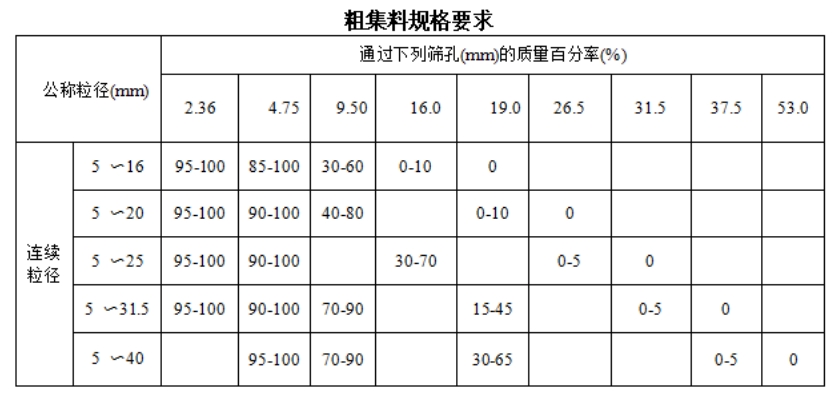 机制砂标准：本项目机制砂技术要求参考下表II类标准，细度模数2.5-3.0，含泥量不大于1%，泥块含量不大于 0.2%。含水量不超过3%，含水量超过3%的部分甲方不予验收，所造成的损失由乙方自行承担。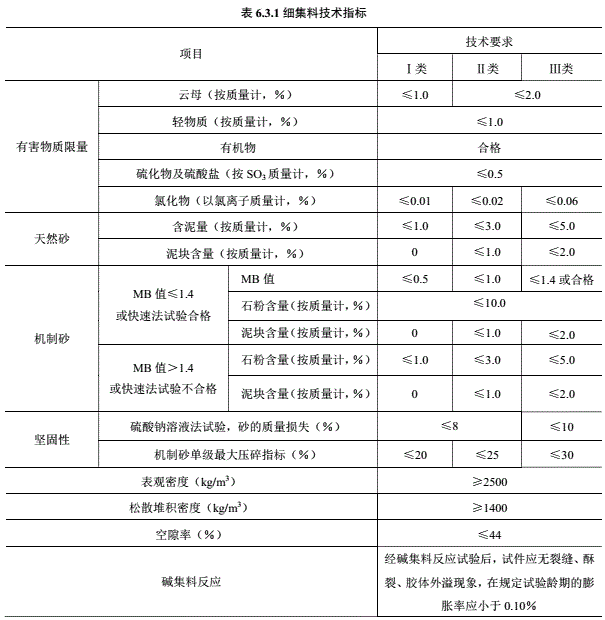 粉煤灰标准：本项目粉煤灰技术要求参考下表II级标准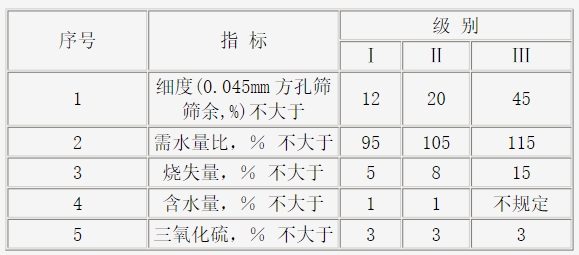 材料种类数量（单位：t）控制价（元/t）碎石（普通）5-10mm约4400081碎石（普通）10-20mm约7300084碎石（普通）20-31.5mm约4000082碎石（高标）5-10mm约3500093碎石（高标）10-20mm约7100095机制砂约7000086粉煤灰约800091项 目技术要求I类II类III类压碎值（10%）≤10≤20≤30针片状颗粒含量(%)≤5≤10≤15含泥量( %)	≤0.5≤1.0≤1.5泥块含量(%)0≤0.2≤0.5坚固性（硫酸钠溶液法试验质量损失值，%）≤5≤8≤12吸水率≤1.0≤2.0≤2.0表观密度（kg/m³）≥2600≥2600≥2600连续级配松散堆积空隙率（%）≤43≤45≤47